Pedagogisk Psykologisk tjeneste Nord-GudbrandsdalDovre         Sel 	  Lom 	  Skjåk	  Vågå 	  Lesja	 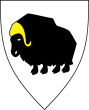 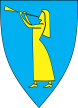 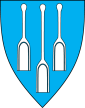 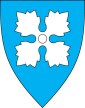 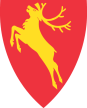 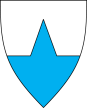 Til Pedagogisk Psykologisk Tjeneste Nord Gudbrandsdal (PPT NG)tlf 94157291Ikke offentlig. Offentlighetsloven §13, opplæringsloven § 15-1 Utfylling bør gjøres sammen med foresatteHenvendelsen gjelder barn / en elevBakgrunn for kontakt med PPT NGBeskrivelse og vurdering av utfordring Pedagogisk rapport - barnets / elevens utviklingHva slags undersøkelse / kartlegging er gjort     5 Hvilke tiltak er prøvd i barnehagen/ skolenAndre instanser som arbeider med barnet / elevenMål for oppdraget; barnet/eleven/hjemmet, barnehagen/skolen Hvem henvender seg Underskrifter Kopi: Foresatte til barn / elev under 15 år. Barn/elev over 15 år og foresatteNavn (etternavn, fornavn, mellomnavn):Adresse:         Kjønn:  Fødselsnummer (11 siffer): Nasjonalitet. : Hvilket morsmål: : Antall år i Norge: Behov for tolk: ja           nei Postnr: Poststed:    Telefonnummer:                               Navn foresatt:  Navn foresatt:  Foreldreansvar (mor, far, begge, hvis annet beskriv):   Barnet / eleven bor hos: Om begge har foreldreansvaret skal begge samtykke. Fødselsnummer: Fødselsnummer: Barnehage / skole:  Navn kontaktperson, telefonnr og epostadresse: Avdeling / årstrinn:                      Er saken drøftet med PPT NG? Hvis ja dato og navn:   Før henvendelse skal saken være drøftet internt i barnehagen, i lærerteam, spes.ped team, med spes.ped koordinator og ledelsen. Hvilken problemstilling ønskes det bistand til:         Barnehagens / skolens beskrivelse: Er barnet / eleven informert om henvendelsen:  ja                        nei            Begrunnelse Elevens beskrivelse av utfordring (fag, miljø) Foresattes beskrivelse: 3a. Sosial og emosjonell fungering.Beskriv observert adferd. Hvor ofte og i hvilke situasjoner Samhandling, leke evne, trygghet Hva uttrykker banet / eleven selv? Hva er de voksnes vurdering? Annet av relevans 3 b. Fysisk fungeringMotorikk, grov og fin  Syn og hørsel (status, undersøkt av hvem og når): Medisinske forhold 3 c. Faglig fungeringBarnets / elevens faglige fungering ift alder: Grunnleggende språk muntlig og skriftlig; begrepsforståelse og evt uttalevansker:  Lese,- og skriveutvikling (kunnskapsforståelse for bokstav – lydforbindelse, lesehastighet, leseforståelse, typer og frekvens av skrivefeil): Å regne; tallforståelse, ferdigheter i de fire regneartene, logikk evne, problemløsning osv.:  Digitale ferdigheter: Annet: 3 d. Hva vurderer barnehagen / skolen å være til barnets beste ift problemstillingen og utfordringer?    3 e  Siste karakterutskrift vedlagt (gjelder ungdomsskole). 3 f. Rammebetingelser. Gi en kort beskrivelse av gruppas / klassens rammer og organisering ( antall barn / elever, gruppe / klasse størrelse, gruppedeling, voksenkompetanse): Kartlegging med oppsummering og kommentarer skal vedlegges: Hvilke pedagogiske tiltak /tilpasset opplæring har barnehagen/skolen satt i gang, når og hvor lenge?(Beskriv arbeidsmåter)Hvordan har tiltakene/tilpasset opplæring fungert:Vurdering av hvordan tiltakene har fungert: Er noen av tiltakene intensiv opplæring?  Helsestasjon                                                                            Fysioterapeut                                  Barnevern                                                                                Barne- og ungdomspsykiatri (BUP)   Habiliteringstjenesten                                                              Andre: Oppgi navn på kontaktperson/-er: Samtykke: Vi som foresatte   til at PPT NG kan ta kontakt med    for å få informasjon om deres arbeid med barnet/ungdommen.Sted:    Dato  Foresatt   Foresatt   Person / instans: Kontaktperson: Adresse:             Postnr:                                                                            Poststed: Telefonnummer: Epostadresse: Foresatte sin underskrift (når eleven er over 15 år skal han/hun skrive under selv)Sted og Dato: Signatur:  Signatur:  Signatur:  Henvender sin underskrift (når barnehage / skole henvender seg, underskriver virksomhetens leder)Sted: Dato: Signatur: 